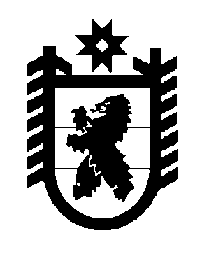 Российская Федерация Республика Карелия    ПРАВИТЕЛЬСТВО РЕСПУБЛИКИ КАРЕЛИЯПОСТАНОВЛЕНИЕот 27 августа 2018 года № 316-Пг. Петрозаводск О внесении изменений в постановление Правительства 
Республики Карелия от 21 мая 2015 года № 159-ППравительство Республики Карелия п о с т а н о в л я е т:Внести в  Порядок проведения оценки регулирующего воздействия проектов законов Республики Карелия, устанавливающих новые или изменяющих ранее предусмотренные законодательством Республики Карелия обязанности для субъектов предпринимательской и инвестиционной деятельности, а также устанавливающих, изменяющих или отменяющих ранее установленную ответственность за нарушение законодательства Республики Карелия, затрагивающего вопросы осуществления предпринимательской и инвестиционной деятельности, внесенных в Законодательное Собрание Республики Карелия в порядке законодательной инициативы депутатами Законодательного Собрания Республики Карелия, представительными органами и главами муниципальных образований, прокурором Республики Карелия, региональными (республиканскими) общественными организациями и региональными отделениями (организациями, комитетами) общероссийских общественных организаций в лице их высших руководящих органов, утвержденный постановлением Правительства Республики Карелия от 21 мая 2015 № 159-П 
«Об утверждении Порядка проведения оценки регулирующего воздействия проектов законов Республики Карелия, устанавливающих новые или изменяющих ранее предусмотренные законодательством Республики Карелия обязанности для субъектов предпринимательской и инвестиционной деятельности, а также устанавливающих, изменяющих или отменяющих ранее установленную ответственность за нарушение законодательства Республики Карелия, затрагивающего вопросы осуществления предпринимательской и инвестиционной деятельности, внесенных в Законодательное Собрание Республики Карелия в порядке законодательной инициативы депутатами Законодательного Собрания Республики Карелия, представительными органами и главами муниципальных образований, прокурором Республики Карелия, региональными (республиканскими) общественными организациями и региональными отделениями (организациями, комитетами) общероссийских общественных организаций в лице их высших руководящих органов» (Собрание законодательства Республики Карелия, 2015, № 5, ст. 933; 2016, № 6, ст. 1250), следующие изменения:в абзаце седьмом пункта 2 слова «Официального интернет-портала Республики Карелия» заменить словами «региональной автоматизированной информационной системы «Оценка регулирующего воздействия проектов нормативных правовых актов Республики Карелия» (далее – АИС)»;пункт 6 изложить в следующей редакции: «6. Для проведения публичных консультаций отраслевой орган в течение трех рабочих дней со дня поступления проекта закона, пояснительной и аналитической записок готовит уведомление о проведении публичных консультаций по форме согласно приложению 2 к Порядку и размещает его в АИС с приложением проекта закона, пояснительной и аналитической записок.»;в пункте 7 слова «на Официальном интернет-портале Республики Карелия» заменить словами «в АИС»;в пункте 19 слова «на Официальном интернет-портале Республики Карелия» заменить словами «в АИС»; приложение 1 к Порядку изложить в следующей редакции:«Приложение 1к ПорядкуАналитическая записка к проекту законадля проведения оценки регулирующего воздействия1. Наименование проекта закона:_________________________________________________________________.2. Предполагаемая дата вступления в силу проекта закона:__________________________________________________________________.3. Краткое описание проблемы, на решение  которой  направлено  предлагаемое правовое регулирование, в том числе:а) социальные группы, заинтересованные в решении проблемы  (если есть возможность – их количественная оценка):_________________________________________________________________;б) характеристика негативных эффектов, возникающих в связи с наличием проблемы (если есть возможность – их количественная оценка):_________________________________________________________________;в) причины возникновения проблемы и факторы, поддерживающие ее существование:_________________________________________________________________.4. Оценка влияния предлагаемого правового регулирования на расходы (доходы) бюджета Республики Карелия:__________________________________________________________________.5. Ожидаемые изменения прав и обязанностей потенциальных адресатов предлагаемого правового регулирования, оценка влияния указанного регулирования на их расходы (доходы):__________________________________________________________________.6. Ожидаемые результаты предлагаемого правового регулирования:__________________________________________________________________.7. Дополнительная информация (при наличии)*:________________________________________________________________.* Дополнительная информация может включать: краткое описание целей и содержания предлагаемого правового регулирования; причины невозможности решения проблемы участниками соответствующих общественных отношений самостоятельно, без вмешательства государства; опыт решения аналогичных проблем в других субъектах Российской Федерации или иностранных государствах; индикаторы достижения целей предлагаемого правового регулирования; изменение полномочий органов государственной власти Республики Карелия и порядка их реализации в связи с введением предлагаемого правового регулирования; оценку рисков наступления неблагоприятных последствий применения предлагаемого правового регулирования (в том числе виды рисков, оценка вероятности наступления неблагоприятных последствий, методы контроля рисков); сравнение возможных вариантов решения проблемы (в том числе обоснование выбора и описание предлагаемого варианта правового регулирования для решения выявленной проблемы); оценку необходимости установления переходного периода и (или) отсрочки вступления в силу закона либо распространения предлагаемого правового регулирования на ранее возникшие отношения.»;в приложении 2 к Порядку слова «Приложение: перечень обсуждаемых вопросов.» исключить;приложение 3 к Порядку признать утратившим силу;абзац первый приложения 5 к Порядку изложить в следующей редакции:«____________________________________________________________                         (наименование отраслевого органа)в  соответствии  с Порядком проведения оценки регулирующего воздействия проектов законов Республики Карелия, устанавливающих новые или изменяющих ранее предусмотренные законодательством Республики Карелия обязанности для субъектов предпринимательской и инвестиционной деятельности, а также устанавливающих, изменяющих или отменяющих ранее установленную ответственность за нарушение законодательства Республики Карелия, затрагивающего вопросы осуществления предпринимательской и инвестиционной деятельности, внесенных в Законодательное Собрание Республики Карелия в порядке законодательной инициативы депутатами Законодательного Собрания Республики Карелия, представительными органами и главами муниципальных образований, прокурором Республики Карелия, региональными (республиканскими) общественными организациями и региональными отделениями (организациями, комитетами) общероссийских общественных организаций в лице их высших руководящих органов, утвержденным постановлением Правительства Республики Карелия от 21 мая  2015  года  №  159-П «Об утверждении Порядка проведения оценки регулирующего воздействия проектов законов Республики Карелия, устанавливающих новые или изменяющих ранее предусмотренные законодательством Республики Карелия обязанности для субъектов предпринимательской и инвестиционной деятельности, а также устанавливающих, изменяющих или отменяющих ранее установленную ответственность за нарушение законодательства Республики Карелия, затрагивающего вопросы осуществления предпринимательской и инвестиционной деятельности, внесенных в Законодательное Собрание Республики Карелия в порядке законодательной инициативы депутатами Законодательного Собрания Республики Карелия, представительными органами и главами муниципальных образований, прокурором Республики Карелия, региональными (республиканскими) общественными организациями и региональными отделениями (организациями, комитетами) общероссийских общественных организаций в лице их высших руководящих органов» (далее  –  Порядок),  рассмотрен  проект  закона« ___________________________________________________________»,                          (наименование проекта закона)направленный Законодательным Собранием Республики Карелия и разработанный_____________________________________________________                          (наименование разработчика)для подготовки настоящего заключения.»;9) абзац первый приложения 6 к Порядку изложить в следующей редакции:«____________________________________________________________                         (наименование отраслевого органа)в  соответствии  с Порядком проведения оценки регулирующего воздействия проектов законов Республики Карелия, устанавливающих новые или изменяющих ранее предусмотренные законодательством Республики Карелия обязанности для субъектов предпринимательской и инвестиционной деятельности, а также устанавливающих, изменяющих или отменяющих ранее установленную ответственность за нарушение законодательства Республики Карелия, затрагивающего вопросы осуществления предпринимательской и инвестиционной деятельности, внесенных в Законодательное Собрание Республики Карелия в порядке законодательной инициативы депутатами Законодательного Собрания Республики Карелия, представительными органами и главами муниципальных образований, прокурором Республики Карелия, региональными (республиканскими) общественными организациями и региональными отделениями (организациями, комитетами) общероссийских общественных организаций в лице их высших руководящих органов, утвержденным постановлением Правительства Республики Карелия от 21 мая  2015  года  №  159-П 
«Об утверждении Порядка проведения оценки регулирующего воздействия проектов законов Республики Карелия, устанавливающих новые или изменяющих ранее предусмотренные законодательством Республики Карелия обязанности для субъектов предпринимательской и инвестиционной деятельности, а также устанавливающих, изменяющих или отменяющих ранее установленную ответственность за нарушение законодательства Республики Карелия, затрагивающего вопросы осуществления предпринимательской и инвестиционной деятельности, внесенных в Законодательное Собрание Республики Карелия в порядке законодательной инициативы депутатами Законодательного Собрания Республики Карелия, представительными органами и главами муниципальных образований, прокурором Республики Карелия, региональными (республиканскими) общественными организациями и региональными отделениями (организациями, комитетами) общероссийских общественных организаций в лице их высших руководящих органов» (далее  –  Порядок),  рассмотрен  проект  закона« ___________________________________________________________»,                          (наименование проекта закона)направленный Законодательным Собранием Республики Карелия и разработанный ____________________________________________________________________________________________________________________                                    (наименование разработчика)для подготовки настоящего заключения.».           Глава Республики Карелия 					                  А.О. Парфенчиков